Tableau d’honneur 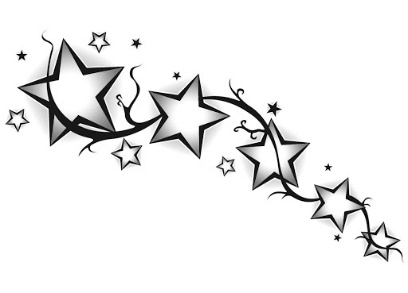 Les étoiles du respect	2020-2021	Depuis longtemps nous parlons du respect aux élèves.  Par ce projet, nous désirons féliciter et remercier les élèves qui en font une marque de commerce et une façon naturelle de vivre en société. C’est un bon moyen aussi de soutenir et de promouvoir notre code de vie. Une valeur sera mise en vedette à chaque mois.De plus, le programme Vers le Pacifique est implanté dans toutes les classes, les bons comportements de même que les stratégies de reconnaissances des émotions et de résolutions de conflits seront aussi valorisées tout au long de l’année.Sur le tableau d’honneur de la grande salle de l’école, nous afficherons à chaque mois les noms des élèves qui font du respect une façon exemplaire de vivre. Ils recevront un certificat de félicitations et recevront le bracelet officiel des Étoiles du respect. De plus, deux fois par année (décembre et juin), il y aura une activité rassembleuse pour tous les élèves.Nathalie Langelier et toute l’équipe-école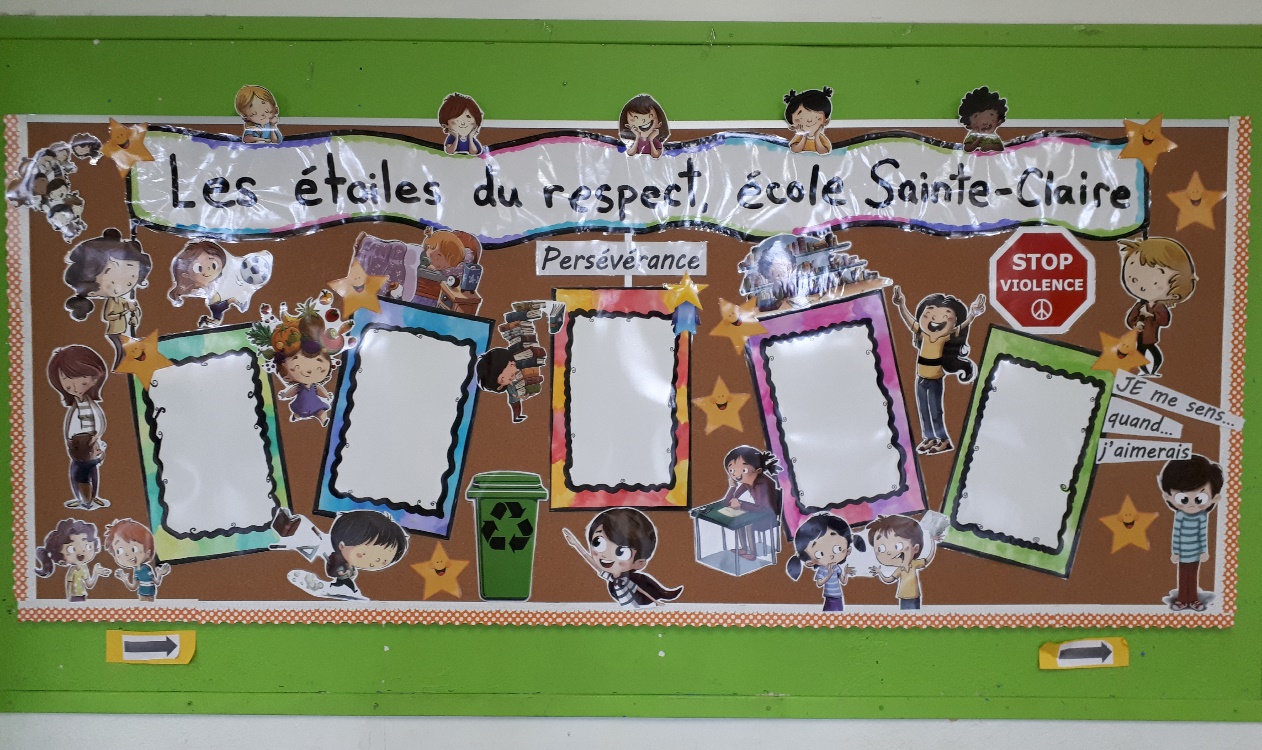 